OŠ A. M. Slomška Vrhnika 	    	 Matematika – POKAŽI KAJ ZNAŠ		IME: ________________ razred: 1.a, 1.b, 1.c  šol. leto 2019/20        (števila do 10, seštevanje in odštevanje do 10)	                          datum: 9. 4. 2020     NARIŠI TOLIKO CVETNIH LISTOV, KOT PRIKAZUJE ŠTEVILO.POBARVAJ ROŽO, KI IMA NAJMANJ CVETNIH LISTOV.VPIŠI MANJKAJOČA ŠTEVILA. UREDI ŠTEVILA PO VELIKOSTI. PRIČNI Z NAJMANJŠIM ŠTEVILOM.PREŠTEJ LIKE IN V TABELO ZAPIŠI USTREZNO ŠTEVILO.       KATERIH LIKOV JE NAJVEČ?   OBKROŽI.                            --------------------------------------------------------------------------------------------------------------------------------------------------------            CILJ: Pravilno šteje, zapiše, primerja in ureja naravna števila do 10. IZRAČUNAJ.SESTAVI RAČUN IN IZRAČUNAJ. 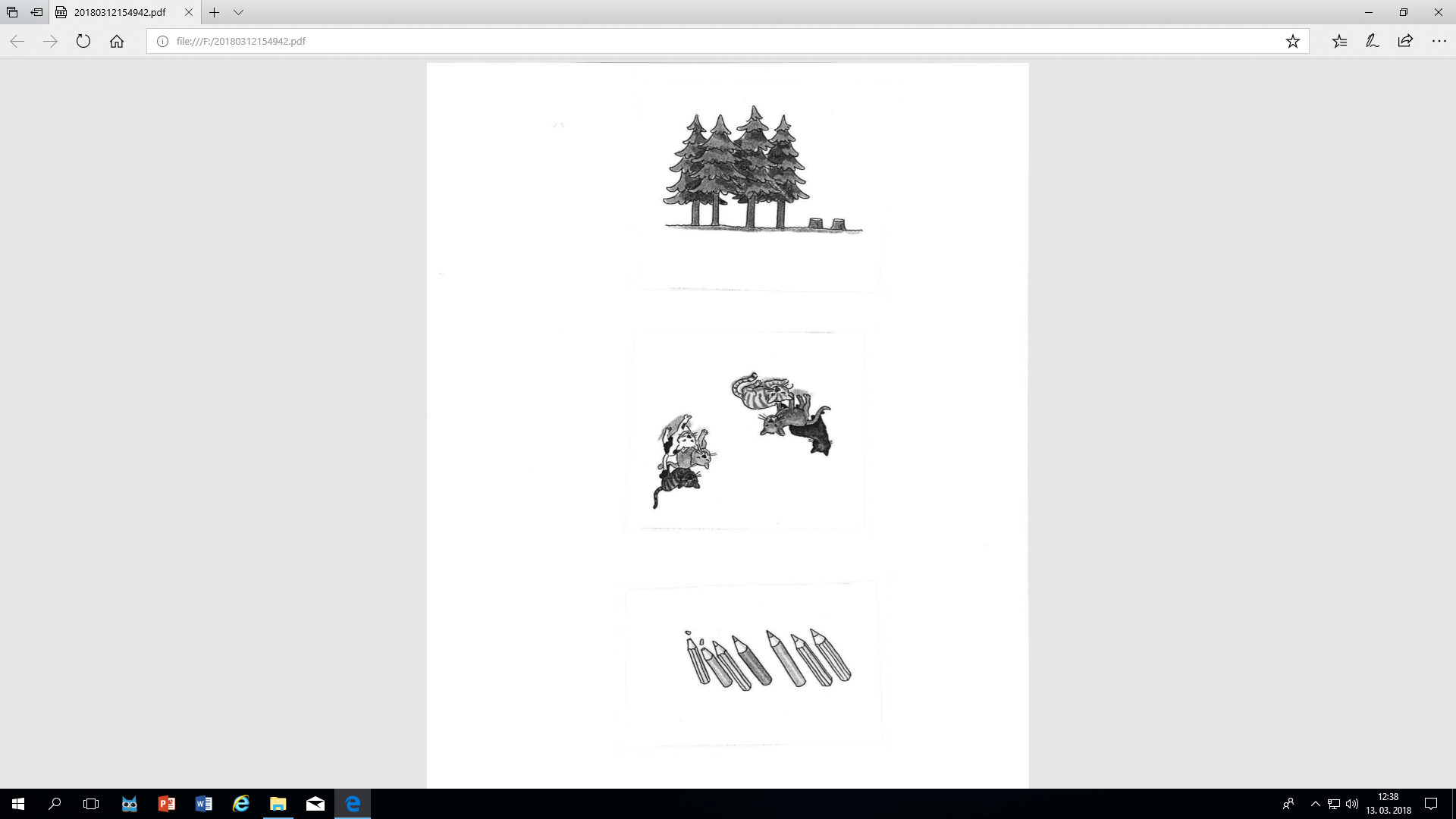 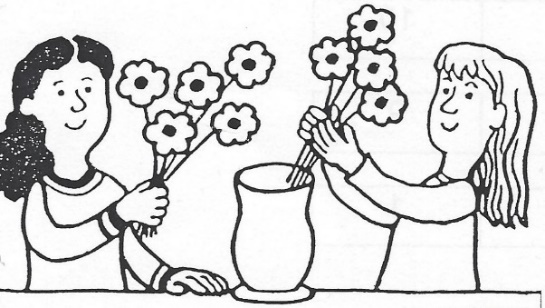 _____________________________________			____________________________________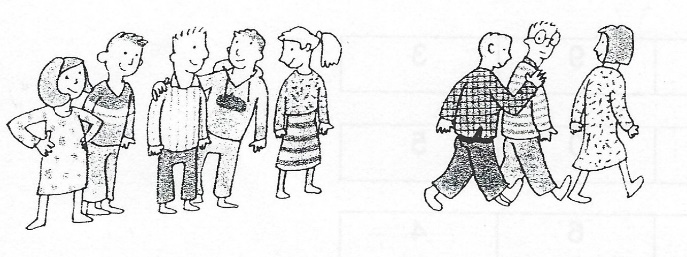 _____________________________________ 			______________________________________ ---------------------------------------------------------------------------------------------------------------------------------------------------------  Cilj: Sešteva in odšteva v množici naravnih števil 10, vključno s številom 0.         Uporabi ustrezno računsko operacijo pri reševanju slikovnih nalog.4210851069 2 + 3 = _____10 - 7 =_____7 + 2 = _____ 9 – 8  =  _____3 + 5 = _____ 7 - 2 =  _____8 - 4 =  _____6 + 4 =  _____ 10 - 8 = _____1 + 9 = _____6 + 0 = _____3 - 3 =  _____ 